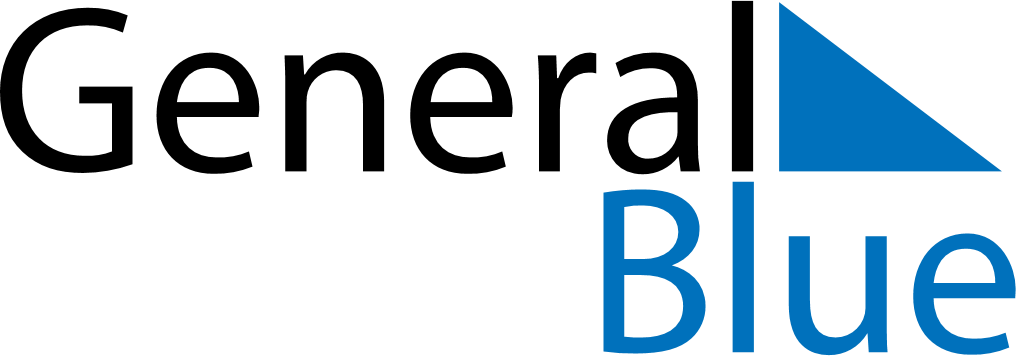 June 2024June 2024June 2024June 2024June 2024June 2024June 2024El Tigre, Anzoategui, VenezuelaEl Tigre, Anzoategui, VenezuelaEl Tigre, Anzoategui, VenezuelaEl Tigre, Anzoategui, VenezuelaEl Tigre, Anzoategui, VenezuelaEl Tigre, Anzoategui, VenezuelaEl Tigre, Anzoategui, VenezuelaSundayMondayMondayTuesdayWednesdayThursdayFridaySaturday1Sunrise: 5:56 AMSunset: 6:33 PMDaylight: 12 hours and 36 minutes.23345678Sunrise: 5:56 AMSunset: 6:33 PMDaylight: 12 hours and 36 minutes.Sunrise: 5:56 AMSunset: 6:33 PMDaylight: 12 hours and 36 minutes.Sunrise: 5:56 AMSunset: 6:33 PMDaylight: 12 hours and 36 minutes.Sunrise: 5:56 AMSunset: 6:33 PMDaylight: 12 hours and 36 minutes.Sunrise: 5:56 AMSunset: 6:34 PMDaylight: 12 hours and 37 minutes.Sunrise: 5:57 AMSunset: 6:34 PMDaylight: 12 hours and 37 minutes.Sunrise: 5:57 AMSunset: 6:34 PMDaylight: 12 hours and 37 minutes.Sunrise: 5:57 AMSunset: 6:34 PMDaylight: 12 hours and 37 minutes.910101112131415Sunrise: 5:57 AMSunset: 6:35 PMDaylight: 12 hours and 37 minutes.Sunrise: 5:57 AMSunset: 6:35 PMDaylight: 12 hours and 37 minutes.Sunrise: 5:57 AMSunset: 6:35 PMDaylight: 12 hours and 37 minutes.Sunrise: 5:57 AMSunset: 6:35 PMDaylight: 12 hours and 37 minutes.Sunrise: 5:57 AMSunset: 6:35 PMDaylight: 12 hours and 38 minutes.Sunrise: 5:58 AMSunset: 6:36 PMDaylight: 12 hours and 38 minutes.Sunrise: 5:58 AMSunset: 6:36 PMDaylight: 12 hours and 38 minutes.Sunrise: 5:58 AMSunset: 6:36 PMDaylight: 12 hours and 38 minutes.1617171819202122Sunrise: 5:58 AMSunset: 6:36 PMDaylight: 12 hours and 38 minutes.Sunrise: 5:58 AMSunset: 6:37 PMDaylight: 12 hours and 38 minutes.Sunrise: 5:58 AMSunset: 6:37 PMDaylight: 12 hours and 38 minutes.Sunrise: 5:58 AMSunset: 6:37 PMDaylight: 12 hours and 38 minutes.Sunrise: 5:59 AMSunset: 6:37 PMDaylight: 12 hours and 38 minutes.Sunrise: 5:59 AMSunset: 6:37 PMDaylight: 12 hours and 38 minutes.Sunrise: 5:59 AMSunset: 6:38 PMDaylight: 12 hours and 38 minutes.Sunrise: 5:59 AMSunset: 6:38 PMDaylight: 12 hours and 38 minutes.2324242526272829Sunrise: 6:00 AMSunset: 6:38 PMDaylight: 12 hours and 38 minutes.Sunrise: 6:00 AMSunset: 6:38 PMDaylight: 12 hours and 38 minutes.Sunrise: 6:00 AMSunset: 6:38 PMDaylight: 12 hours and 38 minutes.Sunrise: 6:00 AMSunset: 6:38 PMDaylight: 12 hours and 38 minutes.Sunrise: 6:00 AMSunset: 6:39 PMDaylight: 12 hours and 38 minutes.Sunrise: 6:00 AMSunset: 6:39 PMDaylight: 12 hours and 38 minutes.Sunrise: 6:01 AMSunset: 6:39 PMDaylight: 12 hours and 38 minutes.Sunrise: 6:01 AMSunset: 6:39 PMDaylight: 12 hours and 38 minutes.30Sunrise: 6:01 AMSunset: 6:39 PMDaylight: 12 hours and 38 minutes.